Ενότητα 7ηΜΟΥΣΙΚΗΥποκείμενο, Αντικείμενο και ΚατηγορούμενοΒρες τα υποκείμενα και τα αντικείμενα των ρημάτων (όπου υπάρχουν) και γράψε αν το ρήμα είναι μεταβατικό ή αμετάβατο.Ο γιατρός εξετάζει τον ασθενή.    (__________________)Οι μαθητές τρέχουν γρήγορα.     (__________________)Οι άνθρωποι αγαπούν τους σκύλους και τις γάτες.   (_________________)Ο Γιάννης μίλησε σε εμένα και στον φίλο μου.     (__________________)Ο παππούς ανάβει τη σόμπα.      (__________________)Ο πιανίστας έπαιξε μία όμορφη συμφωνία.   (__________________)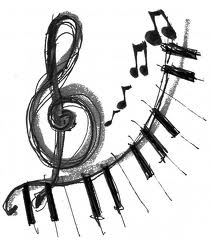 Βιάζομαι!	(________________)  Εντόπισε τα υποκείμενα και τα κατηγορούμενα.Η συναυλία ήταν υπέροχη.Οι συμμαθητές μου θέλουν να γίνουν μουσικοί.Ο θόρυβος ήταν πολύ ενοχλητικός.Φαίνεσαι χλωμός.Πότε θα γίνουμε μεγάλοι;Τα εισιτήρια για την παράσταση ήταν φθηνά.Το φαγητό έγινε πολύ νόστιμο.Αναγνώρισε τον ρόλο των υπογραμμισμένων προτάσεων (Υποκείμενο, Αντικείμενο, Κατηγορούμενο).Ήθελα να έρθω και εγώ μαζί σου.  (_________________)Είναι καλό να γυμναζόμαστε. (_________________)Έφερε μαζί του όσα χρειαζόμασταν. (_________________)Πρέπει να είμαστε συνεπείς στην ώρα μας. (_________________)Η Μαρία απέκτησε ό,τι ήθελε. (_________________)Εύχομαι να πάνε όλα καλά!  (_________________)Νομίζω ότι ήρθε ο Δημήτρης.  (_________________)ΏΡΑ ΓΙΑ ΕΡΩΤΗΣΕΙΣ!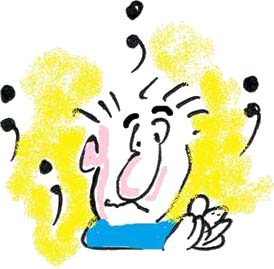 